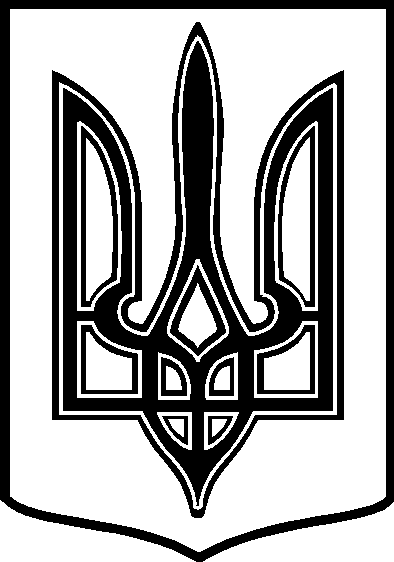 ТАРТАЦЬКА СІЛЬСЬКА РАДА ЧЕЧЕЛЬНИЦЬКОГО РАЙОНУ ВІННИЦЬКОЇ ОБЛАСТІ24805  с. ТАРТАКЧЕЧЕЛЬНИЦЬКОГО РАЙОНУ  ВІННИЦЬКОЇ ОБЛАСТІВул.. Підгаєцького , 222 _тел.:2-22-42,2-81-17                                                      Розпорядження  № 16/02-09 від  29  листопада  2017  рокуПро скликання  16  сесії 7 скликання Тартацької сільської ради .Керуючись вимогами п.1 ст.42 Закону  України « Про місцеве самоврядування в Україні», ст.4 Закону України « Про статус депутатів місцевих рад»  Скликати  13  грудня  2017  року  16  сесію 7 скликання  Тартацької сільської ради  о 13.00  годині в приміщення Тартацької сільської ради з порядком денним :    1. Про внесення змін та доповнень до Додатків №2 , № 4 , № 5  до рішення № 118          11 сесії 7  скликання від  22.12.2016 року  «Про затвердження основних напрямків         Програми економічного та соціального розвитку  сіл Тартацької  територіальної            громади  та сільських програм  на 2017 рік.    2. Про надання матеріальних допомог жителям с. Тартак .  3. Про внесення змін до сільського бюджету на 2017 рік . 4.  Про  затвердження переліку об’єктів та видів громадських робіт по  Тартацькій сільській раді  ,на яких мають відбувати покарання   засуджені до громадських робіт в 2018  році.    5 . Про затвердження  видів громадських робіт та переліку об’єктів по      Тартацькій сільській раді    для порушників , на яких судом накладено      адміністративне стягнення у вигляді громадських робіт в 2018 році.   6. Про організацію  громадських робіт  по Тартацькій сільській раді у 2018 році.  7.  Про план роботи сільської ради  на 2018 рік . 8.  Про  надання дозволу на виготовлення  проекту землеустрою щодо відведення         земельної ділянки для надання в оренду для інших сільськогосподарських потреб      гр. Токарчуку Сергію Георгійовичу .            9 .Про внесення змін до рішення попередньої сесії   10.. Про  надання дозволу на виготовлення  технічної  документації із землеустрою щодо           встановлення  ( відновлення)  меж земельної ділянки в натурі ( на місцевості) для          оформлення   права власності . 14. Про передачу безкоштовно у власність земельних ділянок та затвердження       технічних документацій  із землеустрою щодо встановлення ( відновлення )           меж земельних  ділянок в натурі ( на місцевості )для оформлення права власності  Сільський голова :                                                   В.В. Демченко  